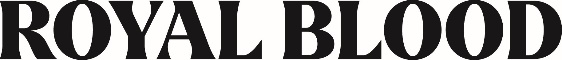 ANNOUNCE EXTENSIVE US TOUR IN SUPPORT OF NEW ALBUM BACK TO THE WATER BELOW OUT SEPTEMBER 8VIA WARNER RECORDSGENERAL PUBLIC TICKETS ON-SALE FRIDAY, JUNE 2FIRST SINGLE “MOUNTAINS AT MIDNIGHT” AVAILABLE NOWLISTEN HERE / WATCH THE OFFICIAL VIDEO HERE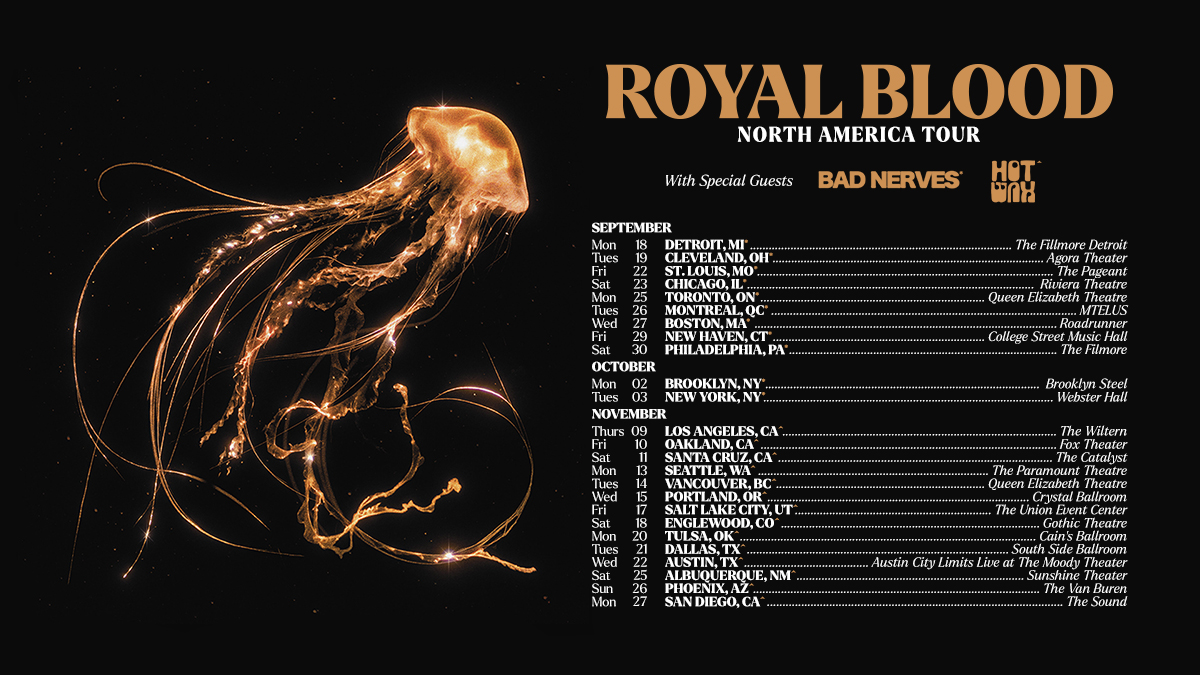 May 30, 2023 (Los Angeles, CA) — In the wake of last week’s new album and single announcement, the mighty Royal Blood reveal an extensive US tour in support of their forthcoming album Back To The Water Below. The general on-sale is on Friday, June 2 at 10:00AM local time. As previously announced, Royal Blood’s fourth full-length studio album Back To The Water Below is set for release on September 8 via Warner Records and is their strongest, hardest-rockin’ body of work to date.  The album’s lead single “Mountains At Midnight” is available now. Listen HERE and watch the official video HERE.  Back To The Water Below is now available to pre-order HERE. In addition to its digital release, physical formats include deluxe vinyl (packaged with a bonus 7” featuring two additional tracks) and two cassettes, all of which are available exclusively from Royal Blood’s official store. Amazon will stock an exclusive gold vinyl, while HMV (UK only) and select indie stores offer an exclusive clear vinyl. The range is completed by a CD and a regular black vinyl.The single “Mountains At Midnight” provides a fresh take on the old school Royal Blood prototype – albeit with a supercharged rush. Mike Kerr inventively layers a heavyweight wall-of-sound solely with his bass, while Ben Thatcher’s rhythms simultaneously swing with a spacious groove while pummelling us into submission.  Mike’s lyrics complement the song’s ominous, foreboding ambiance with vehement menace: “I’m a ticking timebomb hooligan come to light your fuse / 24-carat thug in a velvet glove.”Royal Blood present plenty of surprises without ever compromising the essence of their identity. “Shiner In The Dark” sets a rock ‘n roll swagger to the tight, danceable rhythms that defined the 2021 album Typhoons.  Devoid of distortion, “The Firing Line” represents a bigger departure, its ‘90s alt-rock tone and an underbelly of psychedelia later elevated by a chiming piano melody. “Pull Me Through” goes further still, uniting the plaintive piano that fans loved in the live favourite “All We Have Is Now” with a full-blooded denouement. They’re also songs which will not only provide a broader spectrum of moods for live shows, but that will offer the dynamic contrast to amplify the power of their most fiery moments.  Back To The Water Below tracklist:Mountains At MidnightShiner In The DarkPull Me ThroughThe Firing LineTell Me When It’s Too Late TriggersHow Many More TimesHigh WatersThere Goes My CoolWavesDeluxe Edition 7” single bonus tracks: Supermodel AvalanchesEverything’s Fine US Festival Dates – on sale now:Sep 16		Asbury Park, NJ	Sea. Hear. Now Festival (on sale now)Sep 18:		Detroit, MI 		The Fillmore DetroitSep 19:		Cleveland, OH 		Agora Theater Sep 21		Louisville, KY		Louder Than Life Festival (on sale now)Sep 22: 	Saint Louis, MO 	The Pageant Sep 23:		Chicago, IL		Riviera TheatreSep 25:		Toronto, ON		Queen Elizabeth TheatreSep 26:		Montreal, QC		MTELUSSep 27:		Boston, MA		RoadrunnerSep 29:		New Haven, CT 	College St. Music Hall Sep 30:		Philadelphia, PA 	The FillmoreOct 02:		Brooklyn, NY		Brooklyn SteelOct 03:		New York, NY		Webster HallNov 09:		Los Angeles, CA 	The WilternNov 10:		Oakland, CA		Fox TheaterNov 11:		Santa Cruz, CA		The CatalystNov 13:		Seattle, WA		Paramount TheatreNov 14:		Vancouver, BC		Queen Elizabeth TheatreNov 15:		Portland, OR		Crystal BallroomNov 17:		Salt Lake City, UT	Union Event CenterNov 18:		Englewood, CO		Gothic TheatreNov 20:		Tulsa, OK		Cain’s BallroomNov 21:		Dallas, TX		South Side BallroomNov 22:		Austin, TX		ACL Live at The Moody TheaterNov 25:		Albuquerque, NM	Sunshine TheaterNov 26:		Phoenix, AZ		The Van BurenNov 27:		San Diego, CA		The Sound Click HERE for ticket information and a full list of all international shows. # # #For more information, please contact:National: Rick Gershon Rick.Gershon@warnerrecords.comRegional: Delanee Wilson Delanee.wilson@warnerrecords.comFollow Royal Blood:Website | Spotify | Apple Music | YouTube | Facebook | Instagram | Twitter | TikTok | Press Materials 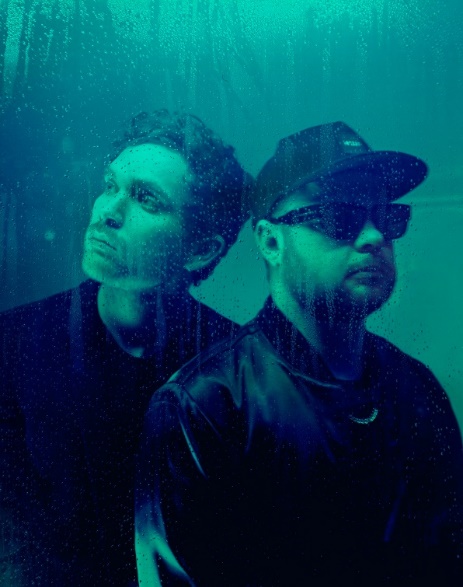 (Download high-res Royal Blood photo by Tom Beard HERE) 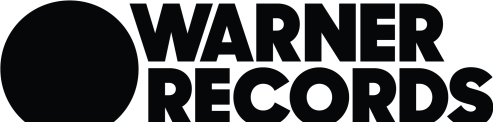 